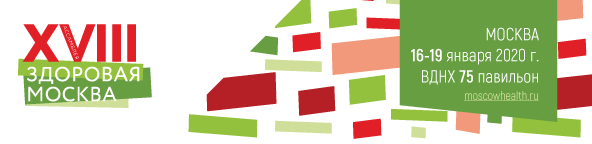 Сценарный планКруглого стола «Онкопатология: определяющая роль в диагностике опухоли17/01/2020 16:00-17:30Цель круглого стола: Обсудить развитие морфологической службы. Принципы организации отделения патоморфологии в многопрофильном стационаре.Целевая аудитория: участники Ассамблеи «Здоровая Москва»Спикеры:Модератор: Олег Вадимович ЗайратьянцВопросы для обсуждения: Развитие морфологической службы г. МосквыПринципы организации отделения патоморфологии в многопрофильном стационареСовременные методики оценки патоморфозаИспользование нейросетейТезисы Олег Вадимович Зайратьянц: ПреамбулаНикита СавеловТезисВячеслав ГриневичТезисГеоргий ФранкТезисЛариса ЗавалишинаТезисИрина ДемидоваТезисHans – Ulrich Schildhaus Тезис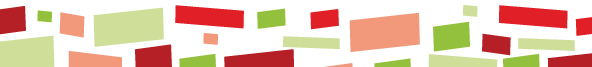 Модератор: Выводы№ФИОДолжность1Никита Александрович Савелов Главный внештатный специалист по онкопатологии, вице-президент Российского общества онкопатологов, заведующий патологоанатомическим отделением ГБУЗ «Московская городская онкологическая больница № 62» ДЗМ2Вячеслав Николаевич Гриневич Президент Российского общества онкопатологов, к.м.н., заведующий отделением онкопатологии Московского научно-исследовательского онкологического института им. П.А. Герцена – филиала ФГБУ «Национальный медицинский исследовательский центр радиологии» Минздрава России, заведующий патологоанатомическим отделением ГБУЗ Московский клинический научный центр им. А.С. Логинова ДЗМ 3Георгий Авраамович Франк Научный руководитель по патологической анатомии, д.м.н., профессор, академик РАМН, заслуженный деятель науки РФ4Лариса Эдуардовна ЗавалишинаДоктор биологических наук, профессор кафедры патологической анатомии Российской Медицинской Академии Последипломного Образования5Ирина Анатольевна ДемидоваЗаведующая молекулярно-биологической лабораторией Московской городской онкологической больницы № 62, врач-лабораторный генетик, к.м.н6Prof. Hans – Ulrich SchildhausUniversity Hospital Essen, Institute of Pathology